Bulletin d’adhésion à l’association Vélo Pour Tous - 2022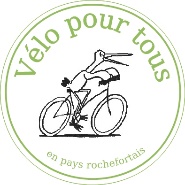 L’adhésion à l’association permet de : acheter ou louer un vélo d’occasion remis en état par l’association ;participer aux cours de vélo-école pour adultes ;bénéficier d’une remise de 10% chez Yannick Sage, réparateur de vélo (présentation de la carte de membre) ;accéder à l’atelier participatif pour entretenir ou réparer votre vélo ; ouvert tous les jeudis (17h30-19h30) ;participer à la vie de l’association et promouvoir une politique ambitieuse en faveur du vélo comme mode de déplacements du quotidien.M. 	Mme 	 	NOM :  	Prénom :  			Date de naissance :  	Adresse :  	Code postal :  		Ville :  	Tél. : 		Courriel :  	Je souhaite recevoir la newsletter de Vélo Pour Tous    * Membres de la famille si adhésion familiale (nom, prénom, année naissance)  	Je souhaite adhérer à l’association Vélo pour Tous (en pays rochefortais)L’adhésion est valable pour une année civile, soit du 1er janvier au 31 décembreFait à  		Le 		Signature MODE DE PAIEMENT	 	Par chèque (à l’ordre de Vélo pour Tous) 		En espèces Règlement et bulletin d’adhésion à retourner à Vélo Pour Tous – 1, avenue de la Libération – 17300 ROCHEFORTVélo pour Tous - 1, avenue de la Libération - 17300 ROCHEFORT - Tél. 06 42 59 96 97 - contact@velopourtousenpaysrochefortais.frwww.velopourtous.org - Facebook : @velopourtous17300ADHÉSIONS  Cocher la case correspondante à votre adhésionMONTANT DE L’ADHÉSIONAYANT DROITS   Adhésion réduite  	Personne non imposable à l’impôt sur le revenu1 €Lycéen(ne), étudiant(e), sans emploi  Adhésion individuelle  	10 €  Adhésion familiale*  	15 €  Établissement scolaire ou assimilé  	20 €  Personne morale  	35 €Associations/EntreprisesEn adhérant à l’association à l’association Vélo Pour Tous et/ou en acceptant de recevoir notre actualité par courriel, vous acceptez que l’association mémorise vos données personnelles collectées dans ce formulaire, dans le but d’améliorer vos interactions avec ses services. En l’occurrence, vous autorisez l’association Vélo Pour Tous à communiquer régulièrement avec vous, afin de vous informer des dernières actualités de notre association, de ses actions, ses appels à cotisation et de toutes informations relatives aux élections à l’Assemblée Générale, via les informations collectées dans ce formulaire. Afin de protéger la confidentialité de vos données personnelles, l’association Vélo Pour Tous s’engage à ne pas divulguer, transmettre ni partager vos données personnelles avec d’autres entités, entreprises ou organismes, quels qu’ils soient, conformément au Règlement Général de Protection des Données (RGPD) de 2018 sur la protection des données personnelles.Pour connaître et exercer vos droits, notamment le retrait de consentement à l’utilisation de vos données collectées, vous pouvez nous en informer par simple mail à cette adresse : contact@velopourtousenpaysrochefortais.fr